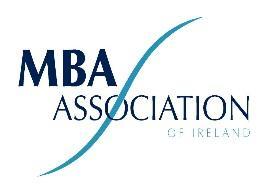 Honorary Secretary’s Report to the Annual General Meeting of the MBA Association of Ireland (MBAAI) CLGto be held on 6.30 pm on Wednesday 26th January 2022 via virtual conference platform _____________________________________________________________________Since the last AGM held on the 25th of January 2021 the Management Committee of the MBA Association of Ireland (MBAAI) Limited has held eight meetings. The Management Committee is comprised of the core of Directors and the Regional Chairs as outlined below. The Regional Chairs, however, are not expected to attend all the Management Meetings and report to the Board by joining the Management Meeting by Google Hangouts or phone and/or sending a written report to the President prior to the scheduled Management Meeting. Regional Chairs are always welcome to attend Management meetings in person. Management meetings were held virtually via Google Hangout in 2021 due to ongoing COVID-19 restrictions.Board meetings were held on the following dates: 27th October 2020, Management7th December 2020, Management25th January 2021, AGM27th February 2021, Management29thMarch 2021, Management10th May 2021, Management16th August 2021, Management27th September 2021, ManagementA quorum was present for all meetings, all of which were held in compliance with the terms of the MBAAI’s Memorandum and Articles of Association.  *Director Changes in the year were:ResignationsCatherine Butler Weir 01/05/2021Mona Shrestha 24/11/2021Ronan Kearns 24/11/2021Alacoque McMenamin 31/12/2021New AppointmentsOwen Murphy 01/06/2021Bryan Murphy 01/06/2021Shane Connors 08/11/21Note:  Mid-Western Chapter:  Michelle Gallagher is ChairpersonNote:  South-East Chapter:  Michael O’Grady is ChairpersonNote:  Eastern Chapter: is now run by the BoardNote Western Chapter: is now run by the BoardNote: Northern Chapter: is now run by the BoardDuring the year, the Association complied with all the statutory and regulatory requirements associated with its status as a Registered Charity and as a Company Limited by Guarantee, with no share Capital. As a Board we have defined our roles and responsibilities and we are committed to disclosure and transparency.  We have a code of conduct for our directors that promote ethical and responsible decision making.  We are also committed to safeguarding the integrity of our financial reporting by reviewing all payments to suppliers and debtors. Signed:		Company SecretaryDate: 		26th January 2022RoleNameAttendancePresidentMichael Bulman7/8Operations Director (Vice President) *Ronan Kearns7/8Secretary Ronan Neary8/8Finance DirectorNiall O’Donovan7/8Academic Liaison DirectorMichelle Gallagher8/8Membership DirectorMichael O’Grady6/8Director *Alacoque McMenamin8/8Director *Mona Shrestha2/8DirectorOwen Murphy3/4DirectorBryan Murphy3/4DirectorShane Connors2/2DirectorCatherine Butler Weir1/2